INSTRUKSI KERJAPENGGUNAAN COLOUR READERFAKULTAS TEKNOLOGI PERTANIANUNIVERSITAS BRAWIJAYADaftar IsiHalaman depan dan pengesahan 	iDaftar isi 	iiTujuan 	1Ruang lingkup 	1Prinsip	1Dokumen /Peralatan (disesuaikan dengan unit kerja) 	1Prosedur/cara kerja (disesuaikan dengan unit kerja)  	1Bagan alir  	2Tujuan Memastikan pemakaian dan pengoperasian colour reader  agar kegiatan praktikum dan penelitian dapat berjalan dengan baik dan lancar.Ruang lingkup Proses kegiatan praktikum dan penelitian yang berhubungan dengan pengoperasian colour readerPrinsipMempelajari penggunaan colour reader  untuk mengukur indeks warna bahanPeralatan Colour readerProsedurHubungkan kabel sensor dengan display alat Tekan tombol power Lakukan kalibrasi dengan menggunakan ujung sensor pada kertas kalibrasiTekan tombol 2x sampai display menunjukkan angka R G B = 1023, H S L = 1000Ukur dengan mengarahkan sensor pada bahan yang akan dibaca warnanyaBaca indeks warna pada displayLepaskan semua sambungan, dan simpan peralatan pada tempatnyaBagan Alir 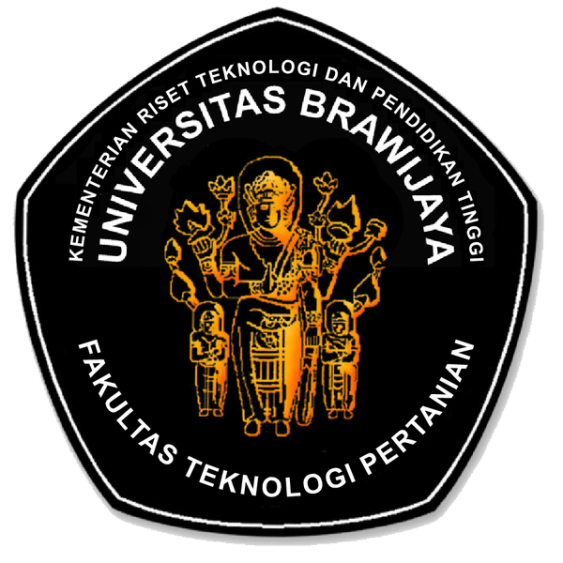 FAKULTAS TEKNOLOGI PERTANIANUNIVERSITAS BRAWIJAYAKode/No: 01000 07302FAKULTAS TEKNOLOGI PERTANIANUNIVERSITAS BRAWIJAYATanggal: 6 April 2017INSTRUKSI KERJA PENGUNAAN COLOUR READERRevisi: 0INSTRUKSI KERJA PENGUNAAN COLOUR READERHalaman: 1 dari 10ProsesPenanggungjawabPenanggungjawabPenanggungjawabTanggalProsesNamaJabatanTandatanganTanggal1. PerumusanRizky L.R. Silalahi, STP, M.ScKetua GJM FTP6 April 20172. PemeriksaanAgustin Krisna Wardana, STP, Wakil Dekan I FTP6 April 20173. PersetujuanDr. Ir. Sudarminto S.YDekan FTP6 April 20174. PenetapanDr. Ir. Sudarminto S.YDekan FTP6 April 20175. PengendalianRizky L.R. Silalahi, M.ScKetua GJM FTP6 April 2017